    جمهوري اسلامي  ایران                                                                                                                                                                                     شماره : ـ ـ ـ ـ ـ ـ ـ ـ ـ ـ ـ ـ ـ ـ ـ ـ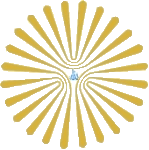 وزارت علوم،تحقيقات و فنّاوري                                                                                                                                                                               تاريخ :  ـ ـ ـ ـ ـ ـ ـ ـ ـ ـ ـ ـ ـ ـ ـدانشگاه پيام نورمرکز  . . . . . . . . . . . . . . .(فرم تسویه حساب، تحویل نسخ ولوح فشرده پایان نامه ارشد شیوه آموزشی -پژوهشی/ رساله دکتری)نام .........................  نام خانوادگي ............................... نام پدر........................ شماره شناسنامه: ........................ شماره دانشجويي ........................................ رشته…………………….....تاريخدفاع..................................شماره تماس ضروری...............................* http://pishineh.irandoc.ac.ir1-يك نسخه از لوح فشرده (CD)  با فرمت  pdf  جهت ارسال به کتابخانه سازمان مرکزی(کتابخانه دیجیتال) تحويل گردید.تاریخ :                                  مهرو امضاء مسئول:2- يك نسخه ا ز پايان نامه به همراه لوح فشرده  (CD) با فرمت  pdf  به  كتابخانه مرکز مجری  تحويل گردید و بدهي به كتابخانه این مرکز ندارد.تاریخ :                                  مهرو امضاء مسئول :3- يك نسخه ازپايان نامه به همراه لوح فشرده (CD) با فرمت word     و  pdf به استاد راهنما تحويل گردید.        امضاء استاد راهنما اول :                               امضاء استاد راهنما دوم :                         تاریخ :4- يك نسخه ازپايان نامه به  همراه لوح فشرده (CD) با فرمت  word و pdf به  استاد مشاور تحويل گردید.           امضاء استاد مشاوراول :                              امضاء استاد مشاور دوم  :    تاریخ :5- يك نسخه ازپايان نامه به  همراه لوح فشرده (CD) با فرمت  pdf جهت ارسال  به کتابخانه ملی  تحويل گردید.تاریخ :                                  مهرو امضاء مسئول :6- كليه وسايل تربيت بدني تحویل گردید.تاریخ :                                  مهرو امضاء مسئول :7- كليه وسايل آزمایشگاه و کارگاهی( برای رشته های دارای دروس کارگاهی و آزمایشگاهی) تحویل گردید.تاریخ :                                  مهرو امضاء مسئول :8- بابت شهريه تحصیلی هيچگونه بدهي به دانشگاه ندارد.تاریخ :                                  مهرو امضاء مسئول مالی :9- تاییدیه پژوهشگاه علوم فناوری و اطلاعات ایران و بار گذاری پایان نامه ارشد/رساله در سامانه پیشینه پژوهش *تحویل گردید.    تاریخ :                                            مهر و امضاء مسئول :10- تاییدیه بار گذاری پایان نامه ارشد/رساله در سامانه سیستم جامع گلستان تحویل گردید.  تاریخ :                                 مهرو امضاء مسئول :11-  دو فقره فیش به مبالغ ..............................ریال  بابت صدورگواهینامه موقت و ..................... ریال بابت صدور دانشنامه پایان تحصیلات تحویل گردید.تاریخ :                                  مهر و امضاء مسئول:12- سابقه انضباطي  : ندارد                                               دارد  حكم كميته انضباطي اجرا شده است.تاریخ :                                  مهرو امضاء مسئول :13-  بابت وام  كمك هزينه تحصيلي هيچگونه بدهي به صندوق رفاه دانشجويان واداره امور مالي و ... ندارد.  تاریخ :                                  مهرو امضاء مسئول اموردانشجویی:14- خانم/ آقاي ..........................................................با مرکز/ واحد تسويه حساب نموده است و هيچ گونه بدهي به دانشگاه  ندارد.تاریخ :                          مهر و امضاء رئیس / مسئول آموزش مركز :